Отчет по реализации краевого проекта «Читаем вместе» в разновозрастной дошкольной группе МБОУ «СОШ» п. Средняя Усьва.С сентября 2017 года по июнь 2018 года наша дошкольная группа участвовала в реализации краевого проекта « Читаем вместе». Участвуя в реализации проекта, мы ставили перед собой цель объединить усилия семьи и детского сада для возрождения и развития традиции семейного чтения. Совместное чтение сближает взрослых и детей, воспитывает в ребенке доброе отношение к окружающему миру и развивает его духовное общение. Исходя из данной проблемы нами был разработан план реализации проекта «Читаем ВМЕСТЕ» на период с июня 2017 года по май 2018 года в дошкольной группе МБОУ « СОШ» п. Средняя УсьваОрганизационный этап: Сентябрь-октябрь 2017 годаЦель этапа: Разработка перспективного плана реализации Проекта «Читаем ВМЕСТЕ».Мероприятия:1.Проанализированы программные требования ООП по разделу «Художественно-эстетическое развитие» - чтение художественной литературы с детьми дошкольного возраста.2.Произведен подбор литературы, методических рекомендаций для педагогов и родителей (законных представителей).3.Проведено анкетирование родителей (законных представителей)  группы ДОУ.Внедренческий этап: Ноябрь 2017 года - Май 2018 года.Цель этапа: Приобщение детей и родителей (законных представителей) к культуре чтения художественной литературы, ознакомления с творчеством писателей. Возрождение традиции семейного чтения. Мероприятия:- Организована деятельность педагогов по организации и проведению мероприятий с детьми, родителями.- «Вечер чтения» родители - детям ;-Оформлена мини-библиотека в группе ДОУ;  -Информационный стенд«Мама почитай-ка»;- Информационная газета «Читаем вместе»;- Тематическая родительская консультация «Читаем - речь развиваем»;- Памятки (буклеты) для родителей (законных представителей);- Совместный с родителями показ театрализованных представлений для детей "Сказка - детям»";- Акция "Светлячок";- Выставка творческих детско-родительских работ «Любимая книжка нашей семьи».На первом этапе реализации проекта педагогами был  произведен подбор литературы, методических рекомендаций для педагогов и родителей (законных представителей). Проведено анкетирование родителей (законных представителей)  группы ДОУ. По вопросам анкетирования выявили, что родители поддерживают необходимость прививать детей дошкольного возраста интерес к чтению.На втором этапе были проведены следующие мероприятия: Игры: «Угадай к какой сказке иллюстрация»; «Узнай героя по описанию»; «Какому герою какой предмет нужен»; «Доскажи словечко». Отгадывание загадок; инсценировка сказок; занятие по сказкам; викторина по сказкам К.И. Чуковского; Тематическая родительская консультация «Читаем - речь развиваем».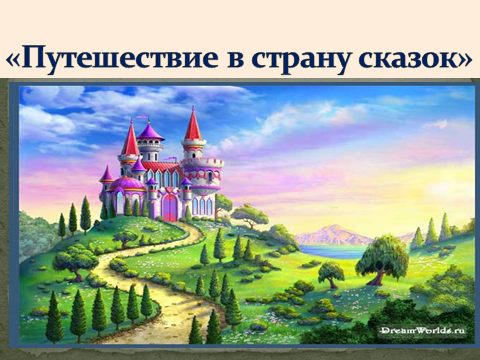 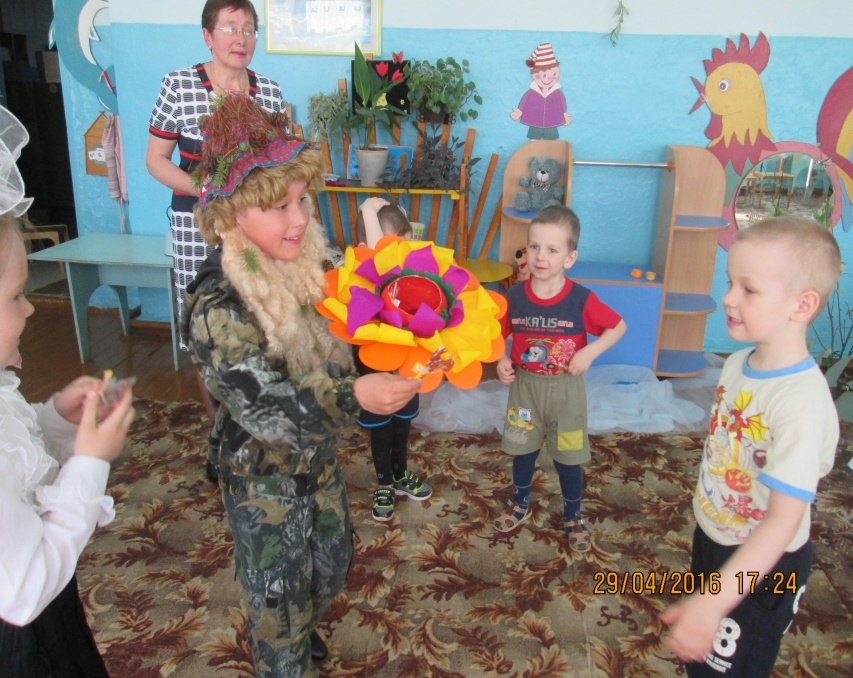 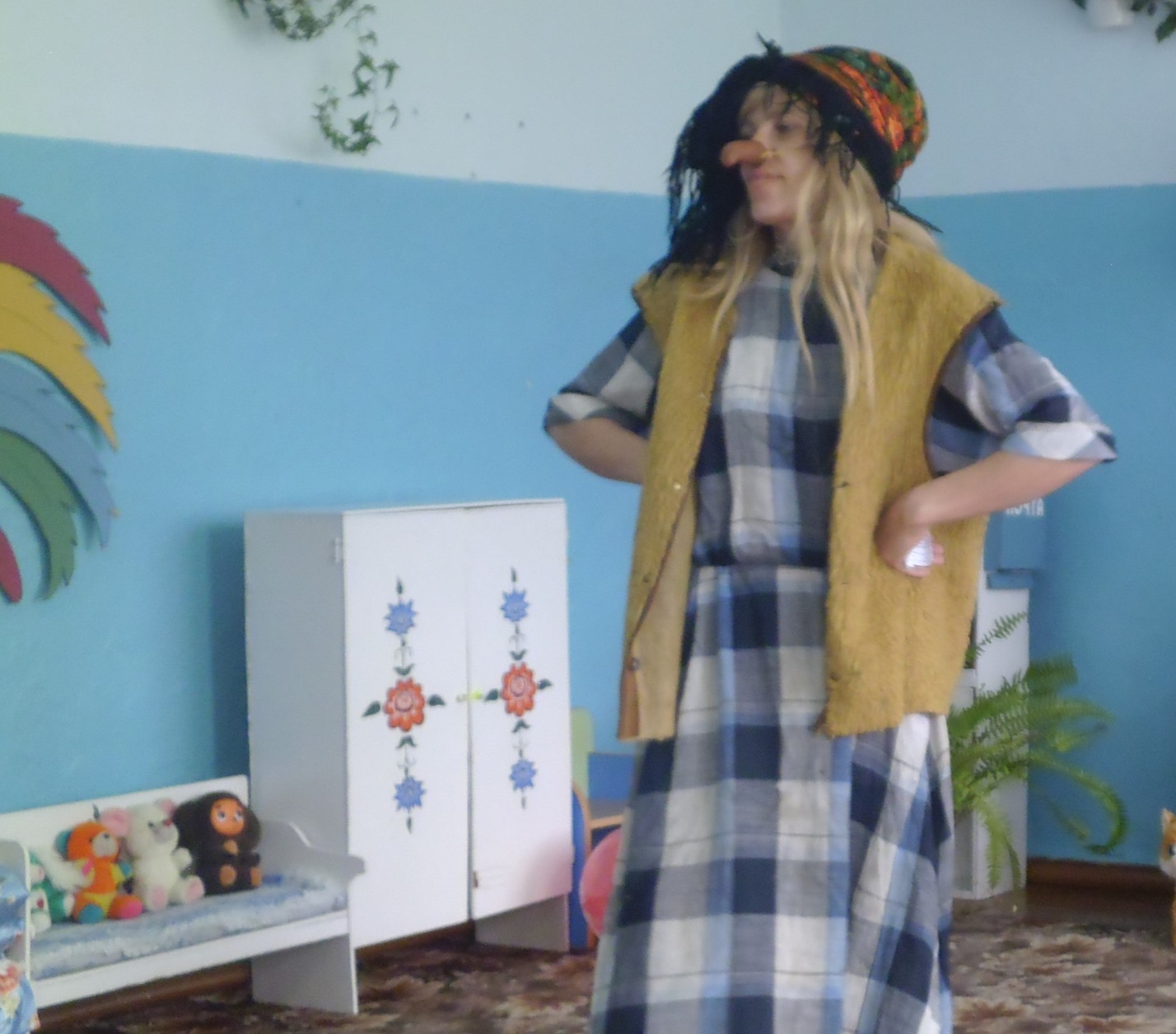 Угадай название сказки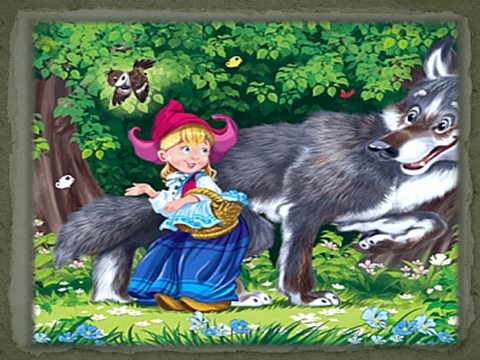 Что напутал художник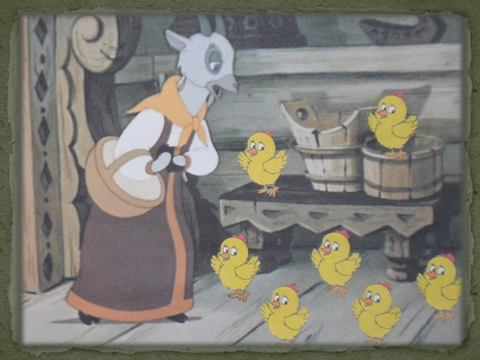 «Вечер чтения» родители - детям 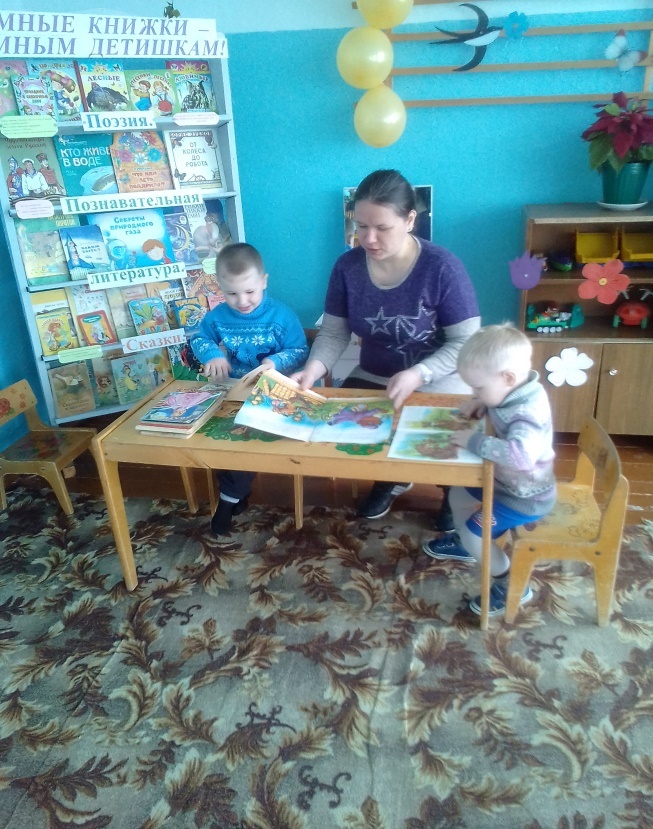 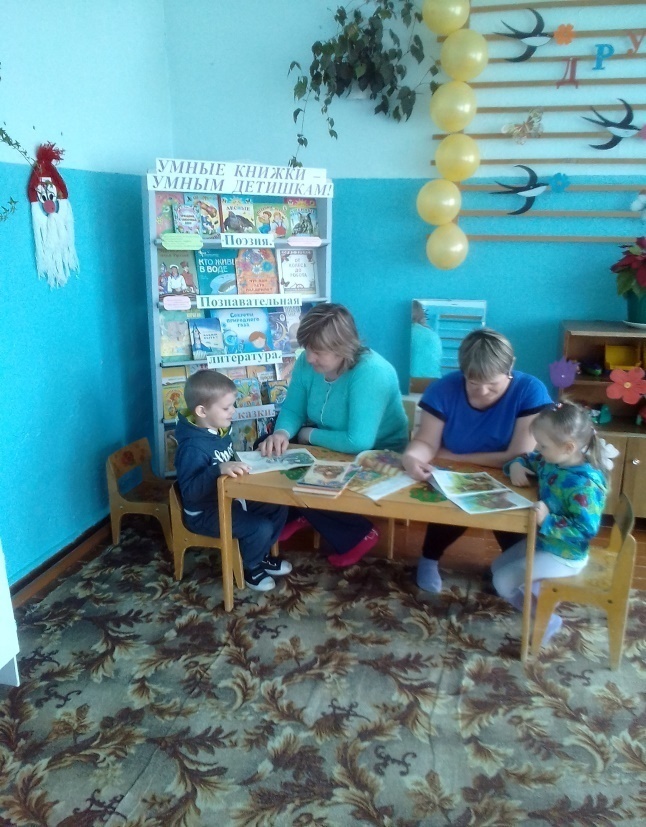 Оформлена мини-библиотека в группе ДОУ. 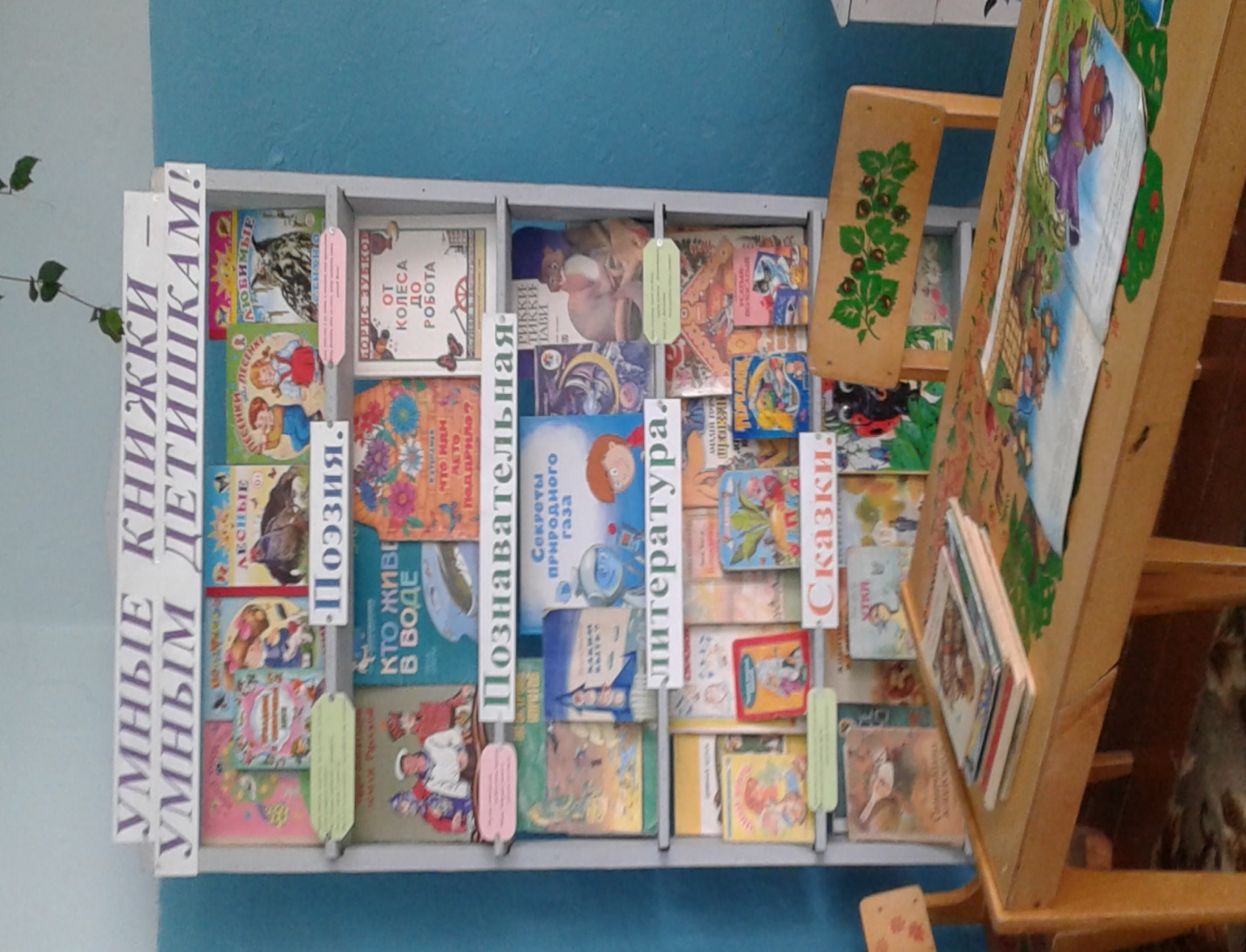 Информационный стенд «Мама, почитай-ка»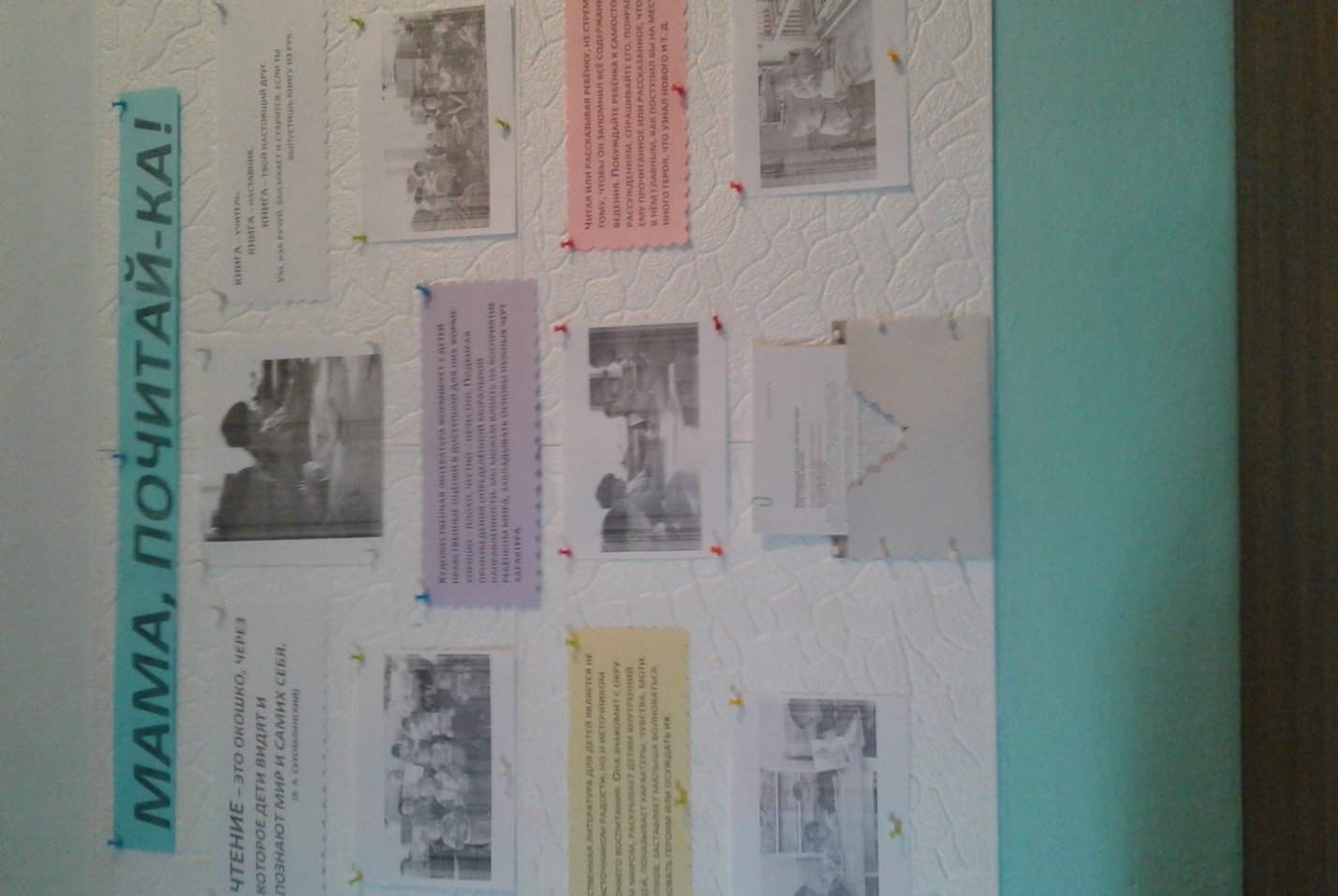 Информационная газета «Читаем вместе». 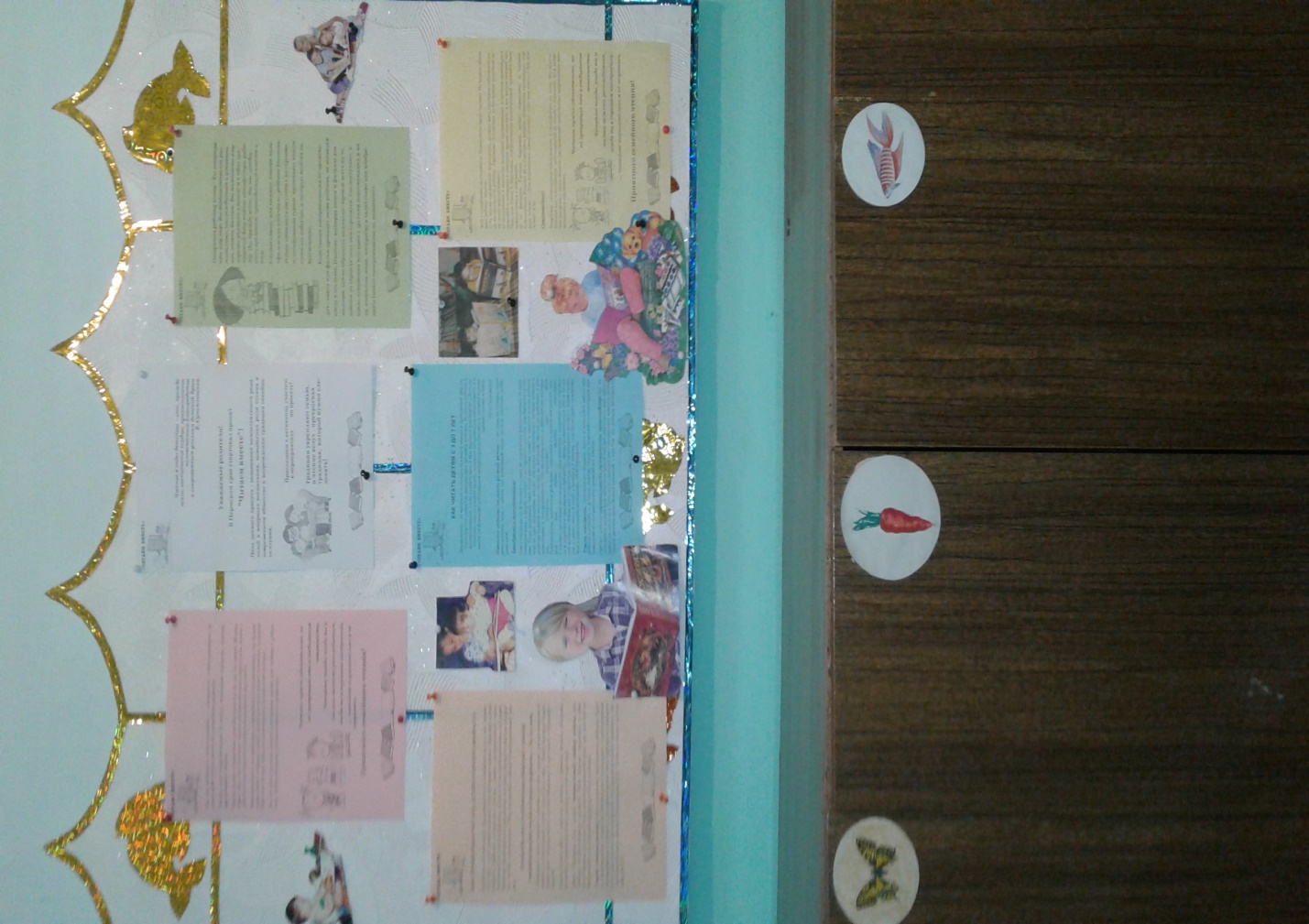 Памятки (буклеты) для родителей (законных представителей).ПАМЯТКА ДЛЯ РОДИТЕЛЕЙНаполните день ребенка потешками, прибаутками, приговорками.Введите обязательный ритуал чтения книг перед каждым тихим часом.Читайте детям всегда, когда есть возможность: перед обедом, после полдника, на прогулке или в плохую погоду.Каждый вечер читайте своему ребенку. Дети не очень хотят ложиться спать и будут рады возможности с помощью вечернего чтения отдалить отход ко сну. Со временем это станет своеобразным ритуалом укладывания спать.Если ребенок просит почитать, никогда не отказывайте ему. Даже если у вас совсем мало времени, читайте хоть пару страничек в день.Не бойтесь читать детям большие произведения, хотя бы по главе в день. Такое чтение «с продолжением» развивает память и внимательность, а также поддерживает интерес к чтению. Ведь ребенку очень хочется узнать, что же произойдет дальше с любимыми героями.КАК НАУЧИТЬ РЕБЕНКА БЕРЕЧЬ КНИГИ Не делать в книге пометок, подписей, рисунков.Не читать во время еды.Не загибать листы, пользоваться закладкой.Класть книгу только на чистый стол.Не разбрасывать книги, хранить их в одном месте.Своевременно оказывать «скорую помощь» «заболевшим» книгам.КАК ОБСУЖДАТЬ С РЕБЕНКОМ ПРОЧИТАННУЮ КНИГУ Объясните перед чтением или вовремя его трудные слова.Спросите, понравилось ли произведение? Чем?Что нового, интересного узнал?Попросите ребенка рассказать о главном герое, событии рассказа, сказки, стихотворения.Как описана природа?Какие слова и выражения запомнились?Чему научила книга?Предложите ребенку нарисовать картинку к понравившемуся эпизоду. Выучите отрывок и разыграйте его, изображая голосом персонажей произведения.Совместный с родителями показ театрализованных представлений для детей "Сказка- детям»".  Сказка «Теремок на новый лад»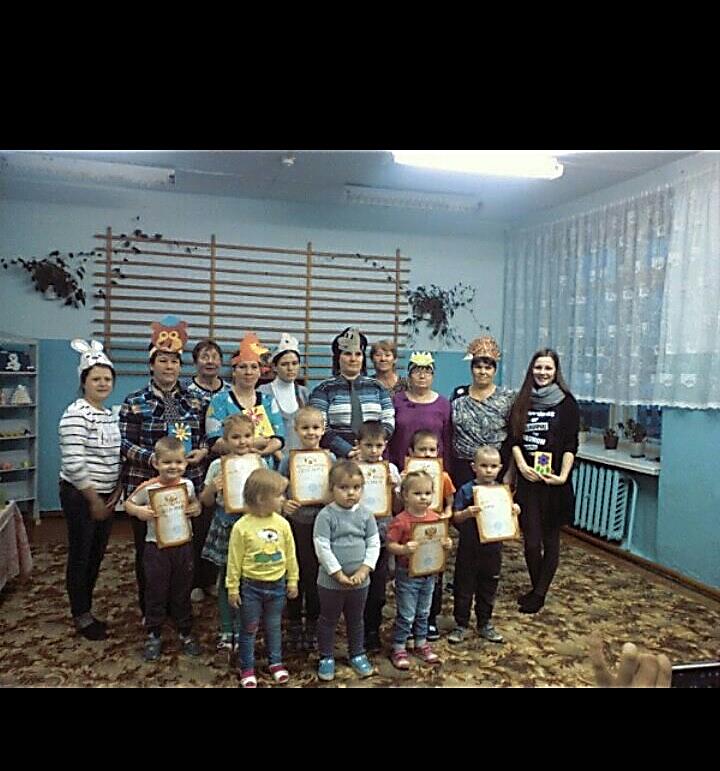 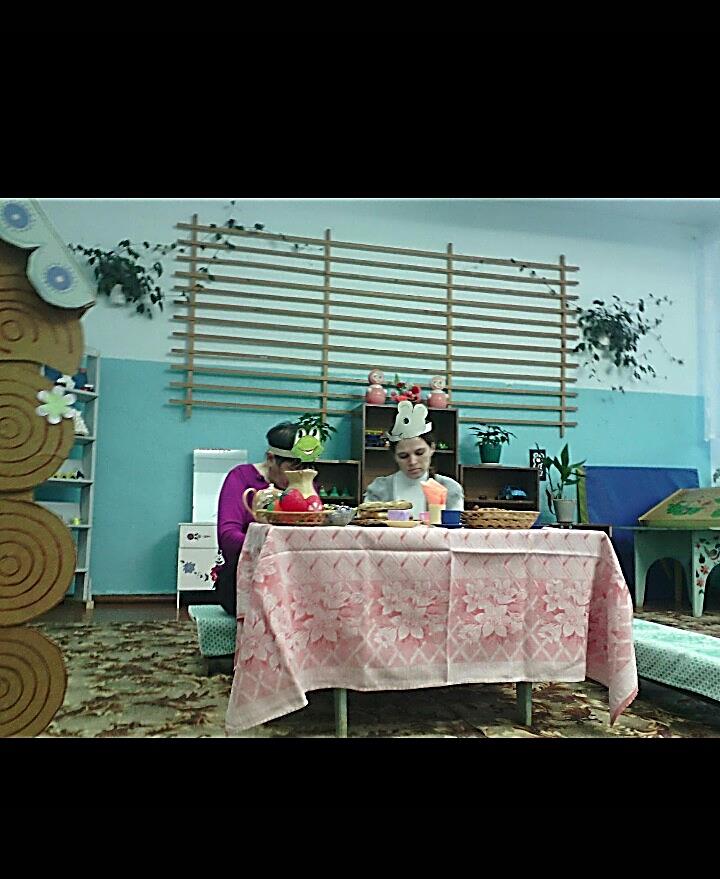 Акция "Светлячок".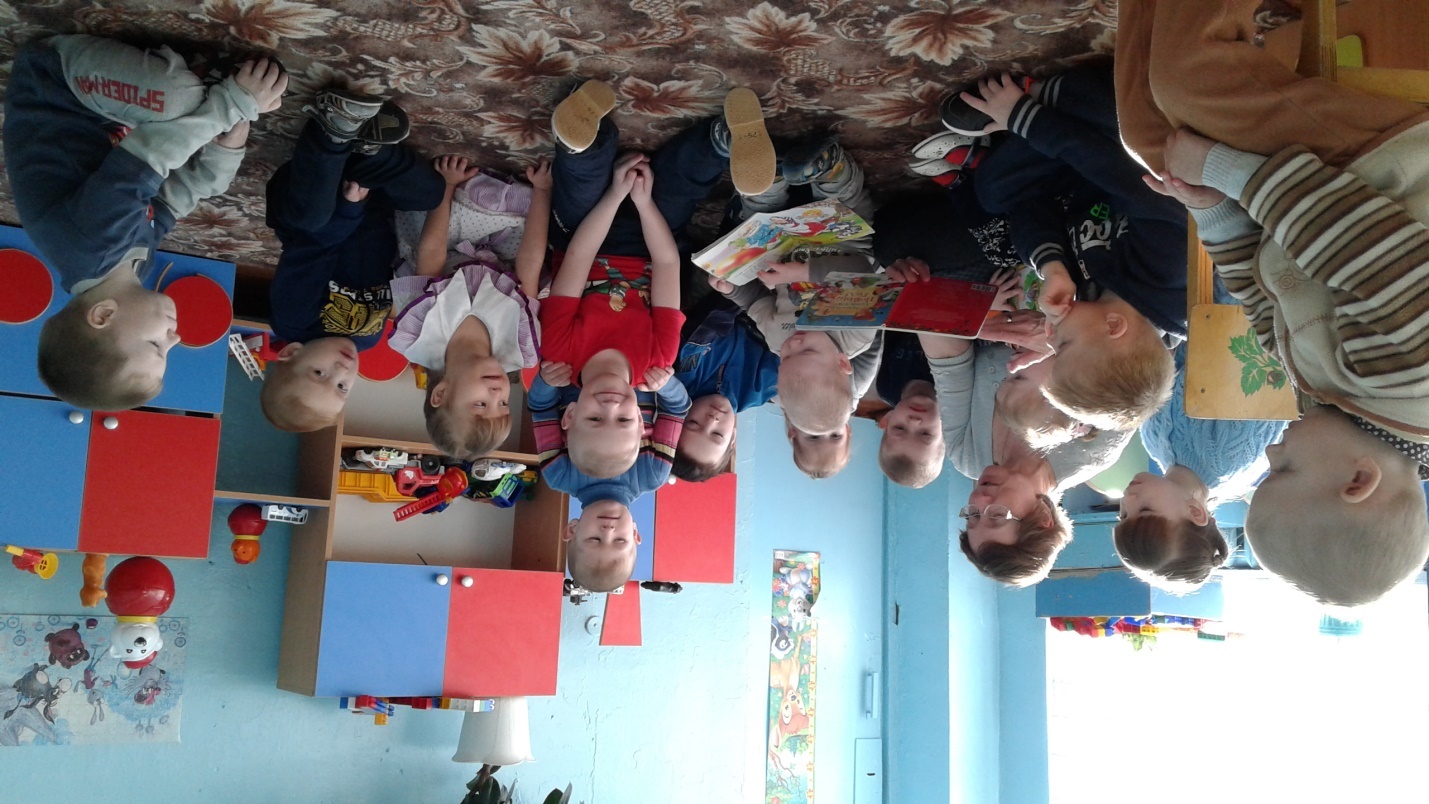 Выставка творческих детско-родительских работ «Любимая книжка нашей семьи».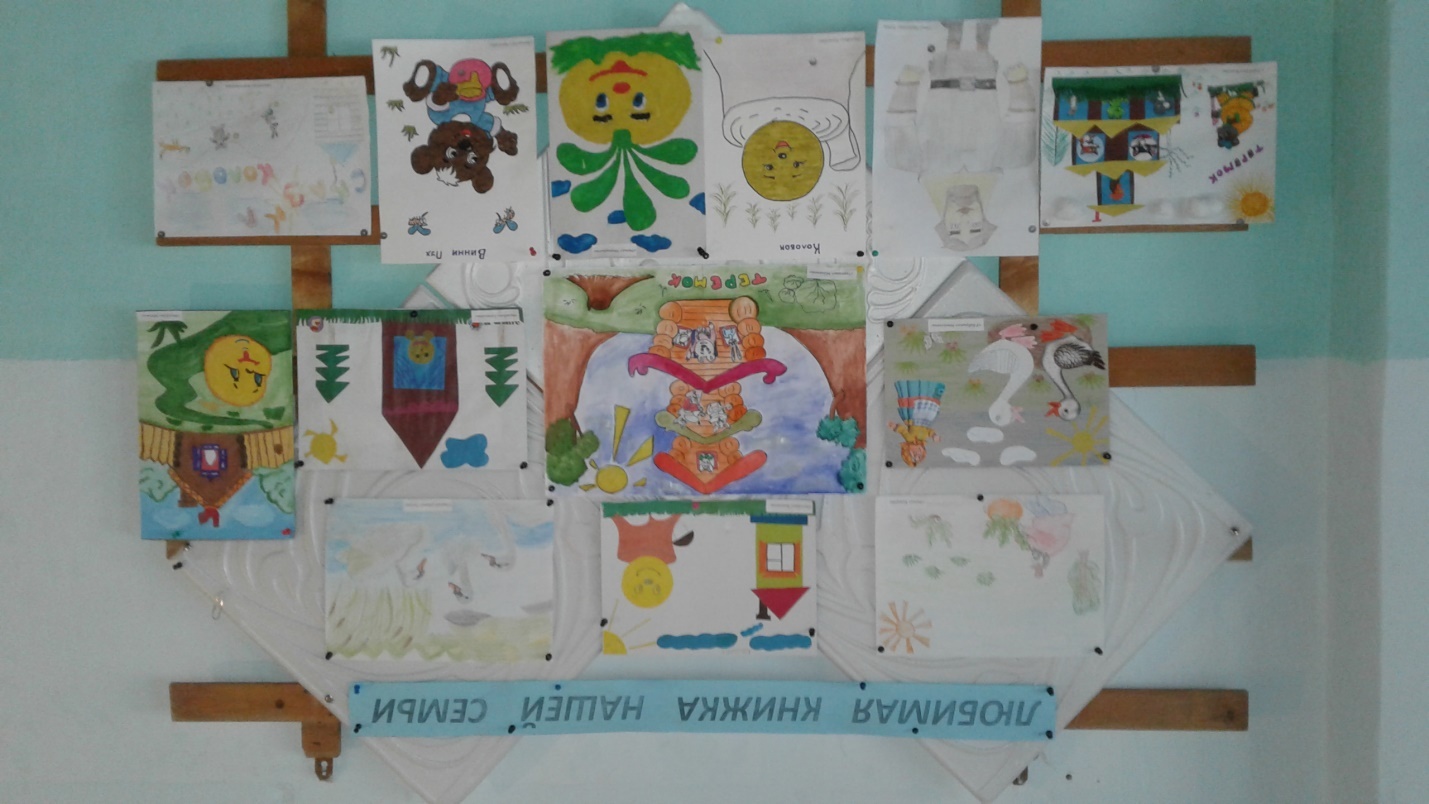 Вывод:Родители охотно принимали участие в проекте, помогали проводить разные мероприятия. Надеемся, что и дома совместное чтение книг станет хорошей традицией. Будем продолжать работу по привитию у ребенка и его родителей интереса книги, помогать детям понимать прочитанное  и развивать их творческие способности.